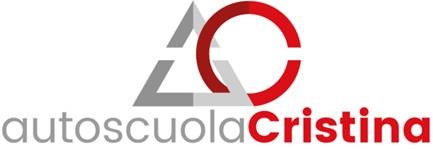 Di Avi Maria Cristina & C.snc TRENTO, Via Vannetti 29-PONTE ARCHE, via G.Prati 11 Tel/fax 0461985183 CF/PI 01430340222 www.autoscuolacristina.it – info@autoscuolacristina.it CORSO PER IL RINNOVO DELLA  CARTA DI QUALIFICAZIONE DEL CONDUCENTE “merci” c/o Associazione Artigiani Trento via Brennero 182CALENDARIO DEL CORSO (gennaio 2021-corso 2)Per iscriversi è necessario essere titolari di CQC merci o merci +persone Per chi si iscrive con CQC scaduta da più di 2 anni si fa presente che a conclusione del corso va sostenuto l’esame di ripristino. REGOLAMENTO DEL CORSO ( DM 20.09.2017-circ. 7787 dd 03.04.2014 e ssmm) La durata del corso è di 35 ore. La frequenza al corso è obbligatoria. Sono consentite al massimo 3 ore di assenza senza l’obbligo di recupero. Chi effettua un numero di ore di assenza superiore a 3 ed inferiore a 10 deve recuperare tutte le ore di assenza entro 1 MESE dalla fine del corso. Le lezione di recupero assenze hanno il costo di € 80,00/ora da pagarsi anticipate. Chi supera le 10 ore di assenza deve rifrequentare l’intero corso e la quota corrisposta non verrà restituita. Si considera assenza un ritardo superiore ai 15 minuti. L’entrata è consentita l’ora successiva.   GIORNATA ORARIO Martedì 19.01.2020Dalle 18.00 alle 22.00Mercoledì 20.01.2020Dalle 18.00 alle 22.00Giovedì 21.01.2020Dalle 18.00 alle 22.00Venerdì 22.01.2020Dalle 18.00 alle 22.00Lunedì 25.01.2020Dalle 19.00 alle 22.00Martedì 26.01.2020Dalle 18.00 alle 22.00Mercoledì 27.01.2020Dalle 18.00 alle 22.00Giovedì 28.01.2020Dalle 18.00 alle 22.00Sabato 30.01.2020Dalle 08.00 alle 12.00Totale 35 ore 